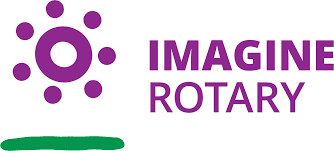 Rotary International District 55502022 – 2023 Literacy ReportSubmitted by Lucille Ayers & Candace Odishaw, Co-Chairs, District 5550 Literacy CommitteeDistrict 5550 continues to be a district interested in promoting literacy in our communities and around the world. Our Literacy Committee contacts all clubs in the district two to three times from September to mid-March, when information is due for this report. 27 of 43 clubs reported on their initiatives for 2022 – 2023 and 18 of these clubs have earned District Literacy Award Certificates.  Clubs that completed at least five literacy activities have been recognized with a District Literacy Award Certificate. In addition, special recognition has been given to two clubs for their initiative and creativity in organizing interesting literacy projects or fundraisers this year.  This report is a summary of all the great work our District 5550 clubs have accomplished this year to support literacy and is an excellent resource for any club considering becoming involved in new or different projects and programs.  District Literacy Award Certificates 2022 – 2023Brandon 1344	Melfort				SaskatoonBrandon Sunset	Moose Jaw Wakamow		Saskatoon NorthDauphin		Neepawa				Saskatoon NutanaDryden		Nipawin				South EastmanGimli			Regina Eastview			Winnipeg DowntownKenora	Regina Industrial Parks		Winnipeg St. Boniface/ St. VitalSpecial RecognitionDauphin – participation in the I Love to Read February InitiativeWinnipeg Downtown – procurement and shipment of books, and art and craft supplies to several remote Northern communitiesONTARIORotary Club of DrydenPresident Patty Vann reported on the club’s support for the following literacy programs and projects:Donated $11,000 in scholarships to Dryden High School, Red Lake High School, and Ignace High School.Offered $4,200 in RYLA scholarships.Offered $3,200 in sponsorships for students to attend Adventures in Human Rights.Offered $5,000 in sponsorships for students to attend MUNA.Donated $4,500 to St. Joseph’s School and $6,000 to Lillian Berg School to purchase grow towers for an indoor garden.Considering a donation to Making Connections for Children and Youth to provide sponsorship for cultural and recreational activities to those families experiencing barriers to accessing them.Two club members are members of the Dryden and District Museum Board, and another member volunteers there. The Museum promotes cultural, historical, and environmental literacy through its many exhibits and workshops. Donated $2,000 to the Dryden Entertainment Series to support artistic presentations and/or workshops in local schools when artists visit the community as part of the group’s concert series.One club member serves on the Dryden Public Library Board, one club member is the President of the Friends of the DPL, and one club member is the Co-Chair of the District 5550 Literacy Committee.Donated $10,000 to the Dryden Public Library, in conjunction with the Dryden and District Museum, towards the digitization of The Dryden Observer newspaper project.Sponsored the Free Reading Program on our website.In partnership with the Dryden Public Library and the Friends of the DPL, we have now built, and continue to stock and maintain, three Books for Sharing boxes in our community.Donated money to the Ripple Effect in support of schools in Guatemala.Led Amarok’s Third Annual Christmas Promotion that raised $69,300 from personal and club donations as well as matching dollars from an anonymous donor. Money raised supports Amarok schools in Bangladesh.During Basic Education and Literacy Month in September the Chief Librarian/CEO of the Dryden Public Library was the guest speaker at a meeting and presented the library’s new strategic plan.At a meeting in September our Literacy Chair presented a review of the projects that earned our club a District Literacy Award. This same information was posted on our club’s Face Book page and website.Held a mini- book exchange at a September meeting.In January the Free Reading Program was promoted to area elementary schools through a mail out.Congratulations to this club on earning a District Literacy Award Certificate this year!Rotary Club of KenoraPresident Ron Malashewski reported on the club’s support for the following literacy programs and projects:Offered youth academic scholarships.Offered RYLA scholarships.Sponsored students to participate in Adventures in Human Rights.Sponsored students to participate in MUNA.Donated to Kenora’s Dolly Parton Imagination Library program.Participated in school-based literacy programs as reading mentors.Seven additional Little Free Libraries were donated by the club to Kenora and the surrounding area.The club donated to community nutrition school programs in Kenora. Approximately 35% of children across the Kenora Riding live below poverty levels. More than 700 meals a day are served at area schools. In response to the gap where these students can access nutritious food on weekends, Kenora Rotary, in partnership with the Northwestern Health Unit, continues to administer the Nutrition on Weekends (NOW) Program, which provides a bag of nutritious food for the weekend to disadvantaged children.The club donated $500 to the Annual Festival of the Arts which showcases music, poetry, drama, dance, and public speaking with participation from all ages.The club supports the Harbourfront Concert Series and the Lake of the Woods Concert Series with an annual donation. These showcase local talent as well as bringing in talent from across North America.The club sponsors an Interact Club at a local high school. Rotarians meet with students monthly and have participated in joint projects.The club partnered with Special Olympics for a Lucky Duck Race fundraiser and held a joint event on Canada Day.The club’s Literacy Committee is embarking on a volunteer reading to seniors and children initiative to begin in February 2023. Donated money to the Ripple Effect program. Funds for school supplies were donated to be delivered to schools in Guatemala by members of the club. Three members of the club are members of the District 5550 Ripple Effect Committee. Provided scholarships for four middle school students in Mexico (Beca Program).Applied for a District Grant for literacy.Applied for an International Grant for literacy.Recognized International Literacy Day in September or Family Literacy Day in January or Rotary basic Education and Literacy Month in September by inviting a literacy speaker to a club meeting or organized a special event. Organized a fundraiser for literacy. Congratulations to this club on earning a District Literacy Award Certificate this year!MANITOBARotary Club of Winnipeg St. Boniface-St. Vital  President David Ronson reported on the club’s support for the following literacy programs and projects:Fund two students each to participate in Junior and Senior RYLA.Sponsored students to participate in MUNA.Support a Teen Stop Jeunesse in their programs for youth.Engage in a school partnership such as providing reading mentors, financial support, gifts-in-kind, scholarships, extra tutoring, or other needs as identified by the school.Host club for the Interact Club at Glenlawn Collegiate.Support the Adult Education Program that includes full credit courses allowing students 19+ to go on to higher education. Support the Leadership Program that includes summer continued learning/mentorship as well as leadership training.Continue to support the Ripple Effect program, building and equipping schools in Guatemala.Provide scholarships to the Guatemala Literacy Project.Partner with the Club Rotario PVR Sur AC in performing eye surgery for children in Mexico.Provide scholarships to both the Adult Education Centre and high schools in our area - $1,000 X 4. Matching grant from the district obtained for one of these.Recognized Literacy at club meetings in September and January.Congratulations to this club on earning a District Literacy Award Certificate this year!Rotary Club of Winnipeg West President Raman Talwar reported on the club’s support for the following literacy programs and projects:Provided financing to Keewatin Prairie School (formerly Cecil Rhodes School) to continue and upgrade the acquisition of culturally appropriate reading materials at a cost of $1,500. Provided six volunteer readers for the students in February.Rotary Club of Winnipeg East AMPresident Ken Phernambucq sent notification that the club had nothing to report this year.Virtual Satellite Rotary Club of Winnipeg CharleswoodChairperson Nancy Hansen reported on the club’s support for the following literacy programs and projects:Provided books for the Westgrove School library in Winnipeg.Provided books for the BOOKMATES program. Provided books for the Manitoba Libraries Prisoners Library Program.Rotary Club of Winnipeg-DowntownPresident Jeannette Brigit reported on the club’s support for the following literacy programs and projects:Offered RYLA scholarships.Sponsored students to participate in Adventures in Human Rights.Sponsored students to participate in Adventures in Citizenship.Sponsored students to participate in MUNA.Sent $2,000 worth of new books with Indigenous content to the Poplar River School library.Sent arts and craft supplies to three Northern communities (Red Sucker Lake, St. Theresa’s Point, and God’s River) for their summer literacy programs.Sent 9,000 children’s books to remote Northern communities.Donated to the Ripple Effect.Donated $500 to Share the Magic.Applied for and received a Global Grant for the Democratic Republic of Congo (DRC) literacy and economic support for women and children program.Applied for and received a Global Grant to fund the Dadaab Early Childhood Education program at the Dadaab Refugee Camp – a partnership with Humankind International.Organized a joint fundraiser for literacy with Indigo Books to send books with Indigenous content to remote Northern communities.Congratulations to this club on earning a District Literacy Award Certificate this year!Rotary Club of DauphinPresident Christine Harapiak reported on the club’s support for the following literacy programs and projects:Offered youth academic scholarships - $2,000 to the High School and $1,000 to the Community College.Offered RYLA scholarships for two students @ $500 each.Participated in the I Love to Read February Initiative where the club collaborated with the Library and Art Centre to encourage adult reading by hosting multiple community read-ins. Venues included the Public Library, City Hall, the Seniors’ Centre, the walking track, and the Fort Dauphin Museum. A short reading was followed by a companionable reading in unexpected places. A box of free books from the club’s book sale was made available at the above events.There is no bookstore in Dauphin. The club has a used book sale twice a year and commits $1,000 of the profits to a literacy goal. Last year inclusive books celebrating Indigenous culture were purchased by a local elementary school and this year the club intends to help sponsor an Indigenous art display that will hang outdoors at the local public library.In September about a dozen Rotarians attended a local elementary school to read to students and commemorate the grant for the Indigenous collection. Congratulations to this club on earning a District Literacy Award Certificate this year!Rotary Club of Neepewa  President Pam Miller reported that the club continues to be very active in the field of Literacy and Youth Programs.The club offered youth academic scholarships.  $2,000 will be distributed this year to graduates attending university.A $3,000 donation was made to ArtsForward to improve safety doors for youth and adult literacy programs.The club sponsored two RYLA students this year in the amount of $1,200.The club will be sponsoring at least two teams to MUNA (Model United Nations Assembly) in May 2023.A $530 sponsorship was made sending two Palliative Care volunteers to the Provincial Palliative Care Learning Conference.The club holds an annual used book sale with reduced pricing for children’s books. This encourages families to read to their children.  It is great to see the children choosing the books!Rotarians volunteered for weekly public library reading to preschoolers.The club provides some funding to local tv station NACTV for community programming.  Rotarians volunteer as announcers and two are on the Board.  This is not considered a Rotary Club activity.Contributed $300 to the Neepawa Filipino Heritage Day Celebration.  Over 2,500 Filipinos now make Neepawa home.On World Polio Day, we bagged groceries at a local Coop grocery store and handed out information and spoke to customers re Polio Plus.The club participated in a public library program.We have set up three Little Free Libraries in our community and continue to maintain them with books appropriate for children, teens and adults.Internationally the club donated $1,950 toward the Ripple Effect program.The club recognized Literacy by inviting speakers to their club.The club has applied for District Grants for literacy.Congratulations to this club on earning a District Literacy Award Certificate this year!Rotary Club of Portage La Prairie President Jennifer Campbell reported on the club’s support for the following literacy programs and projects:The club offered three $500 RYLA scholarships for a total of $1,500.The club offered another three academic scholarships of $500 each for a total of $1,500.Rotary Club of The PasPresident Julia McKay reported on the club’s support for the following literacy programs and projects:Offered youth academic scholarships.Provided funding to an Early Years School so they could provide a literacy program to pre-school children and their families.Rotary Club of Brandon 1344  President Alan Moulin reported on the club’s support for the following literacy programs and projects:Funded youth academic scholarships.Offered RYLA scholarships.Sponsored students to participate in MUNA.Donated to a literacy program:  Club donates books to “Little Free Libraries” by encouraging community members to distribute books from our inventory to these libraries.  We also recycle books donated by regional libraries in Western Manitoba.Sponsored or participated in a literacy program:   Our Club also continues to support a reading program (CHIRP) with inmates at Brandon Correctional Center.  Many inmates are from rural and remote areas of Manitoba and there is a real loss of contact with family due to incarceration.  Our club provides children’s story books which are read by the inmate to their child and recorded at the Brandon Correctional Institute.  The book and the recording of the parent is sent to the child in the home community and the child is able to read the book along with the parent’s voice.  The parent is allowed to provide a message to their child as well.  This program includes both male and female inmates and this tape recording might be the only time a child hears their parent’s voice during incarceration which could be almost two years.  This unique program provides hope for both parent and child during a very difficult time.  Our club feels strongly that this program benefits families under extreme stress, supports child literacy and is beneficial to all concerned.  One dad read a book about Gimli which his child then used to do a book report for her class project.Books were donated to an elementary school in Brandon to aid in students’ research projects.Participated in a public library program:  Books were given to the Daly House Museum in Brandon for their community outdoor library.Participated in a Dolly Parton Imagination Library program or other reading readiness program such as Books for Babies.Set up “Little Free Libraries” in the club’s community.Continue to support the Ripple Effect program.The club also supports: iPads for seniors:  Our club provided iPads to 14 special care homes in the Westman region in Manitoba in 2020. We have been informed that recipients continue to use the iPads to communicate with their families, and in the process have developed computer literacy skills such as accessing the Internet.Booksale:   Our club continues to distribute books free of charge to various community groups as part of our Booksale activities.  Books continue to be distributed, in conjunction with our sales.  For example, our club donates one free book to each child who attends our Book Sales in April and September.We have provided books to the Airport for reading on West Jet flights as there is no store in the Brandon Airport. This includes children’s books and popular authors’ books for general reading.We continue to provide books to seniors’ residential facilities under Manitoba housing (Grand Valley Apartments, Winnipeg House, Hobbs Manor) and places like Rotary Villa. In such places, the Seniors have limited access and are often restricted to their apartment units and building facilities.	Congratulations to this club on earning a District Literacy Award Certificate this year!Rotary Club of South Eastman President Jo-Anne Dalton reported on the club’s support for the following literacy programs and projects:Offered RYLA scholarships.Donated to a literacy program.Sponsored or participated in a literacy program.Donated to a public library.Engaged in a school partnership such as providing reading mentors, financial support, gifts-in-kind, extra tutoring, etc.Donated money to the Ripple Effect program.Congratulations to this club on earning a District Literacy Award Certificate this year!Rotary Club of GimliPresident John Bucklaschuk reported on the club’s support for the following literacy programs and projects:Offered youth academic scholarships (2 X $500.00 to Gimli High School and 2 x $500.00 to Arboug Collegiate).Offered RYLA scholarships (sponsor up to 6 participants = $3,600.00).Community Other:  Financially support school nutrition programs at two early years schools, one middle school and one high school ($2,500.00).Donated money to the Ripple Effect program.Organized a fundraiser for literacy: All fundraisers are advertised as supporting the nutritional programs, RYLA, scholarships, and other community services.Congratulations to this club on earning a District Literacy Award Certificate this year!Rotary Club of Brandon SunsetPresident David Lopez reported on the club’s support for the following literacy programs and projects:Offered RYLA scholarships:  One student sent to camp.Other:  Judged projects at the Science Fair.Participation by club members in a literacy project other than club sponsored:  Assisted the Brandon Rotary Club with their semi-annual book sale (typically 3-5 people volunteer time.)Engaged in a school partnership such as providing reading mentors, financial support, gifts-in-kind, extra tutoring, etc.Provide Kindergarten students from the five lowest ranking schools for reading in Brandon each year with a book to take home and keep.Provide books for Pre-Kindergarten children at the local Wellness Fair.Host club for a Global Grant Scholar at Brandon University.Congratulations to this club on earning a District Literacy Award Certificate this year!SASKATCHEWANRotary Club of Saskatoon  President Steve Wilson reported that this club continues to have active Literacy and Youth Programs.The club offered two youth academic scholarship to Saskatchewan Polytechnic.The club sponsored a RYLA scholarship.The club donates to a literacy program – RAP.The club is heavily involved in RAP (Restorative Action Program) which runs in 9 Saskatoon high schools and works to keep at-risk students in school and out of the criminal justice system; support with club and personal donations from members and several members sit on the board of directors for the program (including chair, treasurer, and fundraising committee positions).The club continues their partnership with “Hope Restored Saskatoon”, an organization which works to eradicate sex trafficking and abuse by getting young girls (13-15 years of age) off the street and into a safe shelter; the club is sponsoring an incentive program which rewards the girls for staying in school and maintaining good grades.Internationally the club donates to the Hope for Malawi Project – donated towards an agriculture education program in the school that the club helped build in these communities.Internationally the club has donated to the Becas Scholarship Program which sponsors over 100 middle and high school students in the Puerto Vallarta, Mexico area; the club also sends used laptop computers to this program to support their computer education.Internationally the club donates to Joy’s Center in Uganda which has built a school for the orphanage and this year the club is helping to feed the students at the orphanage and school as that area suffered through a disastrous drought.  Providing a meal at the school is a huge incentive for the children to keep attending school.The club continues to support the Nepal Literacy Program which is a lunch program at Janachetana Primary School in Siribari, Nepal.  This program has helped to raise attendance significantly and as part of this program we are funding a teacher’s salary at this same school.The club is also helping fund a water purification system for this school in Nepal.This club has applied for a District Grant for literacy for the Nepal Literacy Program, to help pay for the teacher’s salary they are funding.The club recognized International Literacy Day in September by having a speaker to the club from Sask Polytechnic speak about the need and education of students in the various trades in the province.Congratulations to this club on earning a District Literacy Award Certificate this year!Rotary Club of Saskatoon Nutana  President Candace Odishaw reported that the club continues to be very active in the field of Literacy and Youth Programs.The club donated $2,000 to youth scholarships at Oskayak High School for furthering education.The club sponsored two RYLA scholarships.The club donated $1,000 to (RAP) Restorative Action Program. A donation was made to the Saskatoon Food Bank and Learning Centre this year on behalf of all clubs here in Saskatoon.  This not only goes towards food, but also literacy supports in the community.The club makes a donation to Foundations Learning & Skills Saskatchewan (formerly known as READ Saskatoon) on behalf of each weekly speaker.  Our average yearly donation is $1,000.00.For International Literacy Day in September, we had Sheryl Harrow-Yurach from Foundations Learning & Skills Saskatchewan speak to the club about how their organization assists the community.This is the club’s second year of providing $20,000 to St. Frances Cree Bilingual School.  Although the new school will not be completed until 2024, the club is in collaboration with the school, working on enhancing an Indigenous performing arts program within the new school.  This will include mentorship with the students, promoting arts and cultural resources.  The club’s full commitment in this project is for 5 years at $100,000.00.The club holds an annual ceremony at Rotary Park at the Peace Plaza where a brick is dedicated to a Nobel Peace Laureate.  This year grade 8 students from St. Anne School prepared the program, researched the Nobel Peace Laureate, Doctors Without Borders, and made their presentation to the club and visitors.This year the club donated $3,000.00 to St. Frances Cree Bilingual School breakfast program as the club understands the importance of providing food to students to promote healthy minds and learning.Internationally the club donated $2,600 to Sumy National Agrarian University in the Ukraine.  The City of Sumy is located in the northeast part of the Ukraine, some 40 km from the Russian border.  Although a number of the University’s buildings were damaged and destroyed by the Russians, Sumy University is rebuilding and re-organizing.  This donation provides financial support for students living in battle zones and areas liberated from the Russians, helping them again attend university.Also, internationally, the club donated $1,000 to VES (Vietnam Educational Society).  This money will provide funding for lunches to five kindergarten classes in Quang Tri province.  This is a very poor area so almost none of the parents can pay the lunch fee.  Again, a healthy fed body promotes learning in children!Congratulations to this club on earning a District Literacy Award Certificate this year!Rotary Club of Saskatoon North  Co-Presidents Robert Maguire and Kathy Jo Simmie reported that the club continues to be active in the field of Literacy and Youth Programs.The club sponsored two RYLA scholarships.The club provides financial support to the Saskatoon Food Bank and Learning Centre.  This year a multi club donation was raised and donated, helping not only with food but literacy programing in the community. Including after school supports and Literacy Education Programs, the club supported $1,000 through Core Neighborhood Youth, which supports literacy and young adult learners up to age 21 to achieve their high school diplomas.$4,000 to Hands on Outreach was donated which gifts students’ books and conducts an after-school homework club.The club provided $1,000 in financial support to Nutana Industries Career Ed which goes towards a program for students that combines hands on work in trades with the functional literacy to read and construct from technical drawings for vocational learners.This year the club donated $4,000 to RAP (Restorative Action Program).Three Club members sit on the RAP board here in Saskatoon.Congratulations to this club on earning a District Literacy Award Certificate this year!Rotary Club of Saskatoon MeewasinPresidents Art Postle and Garth Courtney sent notification that the club had nothing to report this year.	Rotary Club of Nipawin  President Pat Chernesky reported that the club continues to be extremely active in the field of Literacy and Youth Programs.The club offered a $1,000 youth academic scholarship upon graduation to a selected Grade 12 student pursuing a post-secondary program.The club offered a $1,000 youth music scholarship to the local Music Festival in the name of a former Rotarian.The club presents a FOUR WAY TEST AWARD to a Grade 12 student upon graduation; the students write an essay describing what The Four Way Test means to them and its significance.  The high school staff chooses the recipient.The club sponsored two RYLA scholarships last summer.The club works in partnership with the Kinsmen and the Family Resource Centre on the Dolly Parton local committee, promoting and fundraising.Three new Free Libraries will reopen here in town.A donation was made by one club member to the motorcycle ride last summer in support of Ripple Effect.$1,000 will be donated to the Guatemala Literacy Program which is a multi-club project under Global Grant #2238721.The club held a used book sale, raising money for the Guatemala Literacy Program noted above.The club is in the process of preparing a Global Grant #1990324 in the Literacy Area of Focus, creating a reading program at two local First Nations Reserves, working with the community to set up this program in the schools, early year grades.  The material was recommended by the education consultants there, using decodable readers to teach reading.  The data indicated a low level of literacy skills which we hope to improve upon.  We are the host club for this grant!The club received two District Grants; one used for RYLA and the other for our Free Libraries.The club will take part in a fundraiser in May for the Dolly Parton Program.Congratulations to this club on earning a District Literacy Award Certificate this year!Rotary Club of Melfort  President Richelle Rogers reported that the club continues to be very active in the field of Literacy and Youth Programs.The club offers youth academic scholarships as well as youth music scholarships.The club sponsors RYLA scholarships.The club has set up “Little Free Libraries” in the community.The club continues to support the 1,000 Books Before Kindergarten Program at the Melfort Public Library.The club sponsored Books for Babies in partnership with the library, school district and health district.A club member sits on the Library Board.The club donated to and helped organize the program for Girl Guides Rally that focused on Indigenous issues including literacy.Club members participated in a provincial program with Saskatchewan Literacy Network for Family Literacy Day on January 27, 2023.An annual contribution of $2,500 was made to the Ripple Effect program.Individual club members also donated to Ripple Effect scholarships.Congratulations to this club on earning a District Literacy Award Certificate this year!Rotary Club of Hudson Bay  President Nancy Steinbachs reported that the club was not as active in the field of Literacy and Youth Programs this year.The club offered youth academic scholarships. The club maintains two Little Free Libraries in the community.The club offers Rotary Read, which is a program that provides the homebound with library books.Internationally the club supports a foster child through Plan International, giving them an opportunity to attend school.Rotary Club of ReginaPresident Grant Wasnik sent notification that the club had nothing to report this year.	Rotary Club of Regina EastviewPresident Jeff Barber reported on the club’s support for the following literacy programs and projects:Were able to send two students to RYLA, including having one of them make a presentation to the club.  In the process of selecting a student for this year’s Adventure in Citizenship. The individual selected will be required to make a presentation to the club following their “adventure”.Sponsoring a team from a Regina high school to attend MUNA.Donated to a public library.Participation by club members in a literacy project other than club sponsored.Donated $1,000 to Chili for Children, for which the club received a District Matching Grant for a total of $2,000, as hungry children cannot learn.Expected to submit funds for Goal for Guate III Global Grant Computer Installation Program in partnership with the RC of Guatemala Oeste that will benefit over 6,500 K-6 students in 20 schools.Each year the club donates to the Ripple Effect Program Scholarship Fund.Annual financial commitment to the Amarok Society in support of one “Teaching Mother”.Applied for a District Grant for literacy (Chili for Children).Applied for an International Grant for literacy (Ripple Effect – Goal for Guate III).The club recognized International Literacy Day in September, Family Literacy Day in January, and Rotary Basic Education and Literacy Month in September by inviting a literacy speaker to a club meeting:Speakers were invited to eight meetings from July 1, 2022 to March 19, 2023 to share information on the many facets and importance of literacy.  The club acknowledged World Literacy Day with keynote speakers at three in-person meetings in February and March 2023.Congratulations to this club on earning a District Literacy Award Certificate this year!Rotary Club of Moose Jaw WakamowPresident Monty Bennett reported on the club’s support for the following literacy programs and projects:Funded 2 x $1,000 youth academic scholarships.Funded two youth music scholarships at the Moose Jaw Music Festival.Offered RYLA scholarships:  Two students sent to camp.Donated to a literacy program:  Kids Ink (the children’s part of Festival of Words).Donated to a public library:  programming for pre-school children at the Moose Jaw Public Library.Participation by club members on a literacy or library board.Participation by club members in a literacy project other than club sponsored.Donated money to the Ripple Effect program.Donated to scholarships for the Ripple Effect program.Applied for a District Grant for literacy.Congratulations to this club on earning a District Literacy Award Certificate this year!Rotary Club of Regina OskayaPresident Raymond Ruth reported on the club’s support for the following literacy programs and projects:Sponsored students to participate in MUNA (Model United Nations Assembly).Donated to a literacy program:  Donated books to Sacred Heart School on three occasions.Applied for a District Grant for literacy.Rotary Club of Regina Industrial ParksPresident Jerry Boulanger reported on the club’s support for the following literacy programs and projects:Offered RYLA scholarships.Donated to a literacy program: $300.00 and books to Albert Community School for their literacy program.Participation by club members in a literacy project other than club sponsored: Bought and received used books to donate to numerous day care facilities in Regina.Collected books from garage sales and large book sales throughout the city.Donated money to the Ripple Effect program.Applied for a District Grant for literacy.Recognized International Literacy Day in September, Family Literacy Day in January, or Rotary Literacy month in September by inviting a literacy speaker to a club meeting or by organizing a special event:  At club meetings, we recognize Literacy Day in September.The club has had speakers from the Amarok Society make a presentation on the work they do in Bangladesh, training mothers to teach their children to read and write.Organized a fundraiser for literacy:  We buy and collect books for literacy and, by mentioning it on Facebook, we have a number of people who donate books, some more than once a year.  These books are then donated to Day Care Centers in the city. Congratulations to this club on earning a District Literacy Award Certificate this year!Literacy is the ability to read, write and use numeracy, to handle information, to express ideas and opinions, to make decisions and solve problems, as family members, workers, citizens, and lifelong learners.